How to Join Your School’s Online Learning CenterParents: Get a parental consent permission form from your child’s teacher. Sign the permission form and return it to the school. Be sure to include an email address your child can use for his or her OLC account. Each student needs his or her own email address.There are two ways to enter the OLC for the first time:Your teacher may send home a sheet with a temporary password and log in instructions for you. Go to www.behrmanhouse.com and help your child log in using the email address you chose for your child and the temporary password provided by the school. OR Check the email account you provided on the permission form for a message and a one-time link to your child’s new BehrmanHouse.com OLC account. Emails come from education@behrmanhouse.com. Be sure to check spam folders and add this address to your contacts list to be sure you get OLC emails.Please create a new password the first time you log in—make sure it’s something you will remember!Enter the OLC at any time at  www.behrmanhouse.com/OLC or from www.behrmanhouse.com/students How to Personalize Your AccountLog in to your BehrmanHouse.com account and click  at the top of the page.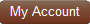 Click Edit My Account Info on the left.Fill out any missing information in the General box.Upload a picture: Click Browse to select a file; then click the Save button. The photo you select is what other synagogue members will see in member listings and when you post discussions or comments in classes.How to Enter Your Class and Complete ActivitiesLog in to your BehrmanHouse.com account and Enter the OLC from the homepage.In the blue Active Classes section, click the class you would like to enter.Click the green Play button on the left to go to games and learning activities. When you are finished, use your browser’s back button to return to your class page.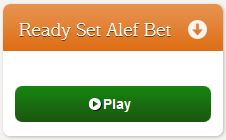 Class discussions will be shown in blue boxes on the class page. If your teacher has posted a class discussion, click the title in the blue box to view the post. You can add a comment by typing in the box under “Write a comment” and then clicking the green Post button.  You can also reply to others by clicking the orange Reply button below their comment.